                          ПОРУЧЕНИЕ ЭКСПЕДИТОРУ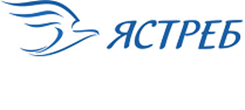                                                                                        на сборную перевозкуПриложение №1                                                                                                                                                             к договору транспортно-экспедиторских услуг			         		                                                                                           № _______ от ___________________     Представитель Клиента                                               _______________________/_________________________                                                                                                                  Подпись                          ФИО                             м.п.     Представитель Экспедитора                                       _______________________/_________________________                                                                                                                   Подпись                          ФИО                             м.п.ООО «ТЛК «Ястреб» (далее - Экспедитор) настоящим принимает на себя обязанности организовать перевозкуООО «ТЛК «Ястреб» (далее - Экспедитор) настоящим принимает на себя обязанности организовать перевозку груза по поручению (далее – Клиент) за вознаграждение и за счет Клиента. (далее – Клиент) за вознаграждение и за счет Клиента. Клиент поручает Экспедитору организовать перевозку груза от пункта отправления до пункта назначения (заполняется Клиентом): Клиент поручает Экспедитору организовать перевозку груза от пункта отправления до пункта назначения (заполняется Клиентом):1.  Наименование груза 1.  Наименование груза 1.  Наименование груза 1.  Наименование груза 1.  Наименование груза 1.  Наименование груза 1.  Наименование груза     товарный код/страна происхождения груза/маркировка    товарный код/страна происхождения груза/маркировка    товарный код/страна происхождения груза/маркировка    товарный код/страна происхождения груза/маркировка    товарный код/страна происхождения груза/маркировка    товарный код/страна происхождения груза/маркировка    товарный код/страна происхождения груза/маркировка    товарный код/страна происхождения груза/маркировка    товарный код/страна происхождения груза/маркировка    товарный код/страна происхождения груза/маркировка    товарный код/страна происхождения груза/маркировка    товарный код/страна происхождения груза/маркировка    товарный код/страна происхождения груза/маркировка    товарный код/страна происхождения груза/маркировка    товарный код/страна происхождения груза/маркировка    товарный код/страна происхождения груза/маркировка    товарный код/страна происхождения груза/маркировка    товарный код/страна происхождения груза/маркировка2.  Стоимость груза, руб.2.  Стоимость груза, руб.2.  Стоимость груза, руб.2.  Стоимость груза, руб.2.  Стоимость груза, руб.2.  Стоимость груза, руб.2.  Стоимость груза, руб.3.  Вес груза брутто(1), кг 3.  Вес груза брутто(1), кг 3.  Вес груза брутто(1), кг 3.  Вес груза брутто(1), кг 3.  Вес груза брутто(1), кг 3.  Вес груза брутто(1), кг объём(1), м3объём(1), м3объём(1), м3объём(1), м3объём(1), м3объём(1), м3объём(1), м3количество мест(1)/ед.изм.количество мест(1)/ед.изм.количество мест(1)/ед.изм.количество мест(1)/ед.изм.количество мест(1)/ед.изм.количество мест(1)/ед.изм.количество мест(1)/ед.изм.количество мест(1)/ед.изм.количество мест(1)/ед.изм.количество мест(1)/ед.изм.количество мест(1)/ед.изм.   упаковка (2)      габариты наибольшего из мест, м (Д*Ш*В)   габариты наибольшего из мест, м (Д*Ш*В)   габариты наибольшего из мест, м (Д*Ш*В)   габариты наибольшего из мест, м (Д*Ш*В)   габариты наибольшего из мест, м (Д*Ш*В)   габариты наибольшего из мест, м (Д*Ш*В)   габариты наибольшего из мест, м (Д*Ш*В)   габариты наибольшего из мест, м (Д*Ш*В)   габариты наибольшего из мест, м (Д*Ш*В)   габариты наибольшего из мест, м (Д*Ш*В)   габариты наибольшего из мест, м (Д*Ш*В)4. Вид сборной отправки (отметить)4. Вид сборной отправки (отметить)4. Вид сборной отправки (отметить)4. Вид сборной отправки (отметить)4. Вид сборной отправки (отметить)4. Вид сборной отправки (отметить)4. Вид сборной отправки (отметить)4. Вид сборной отправки (отметить)АВТОАВТОАВТОАВТОАВТОАВТОАВТОАВТОАВТОАВТОАВТОАВТОЖ/Д Ж/Д Ж/Д Ж/Д Ж/Д Ж/Д Ж/Д Ж/Д АВИААВИААВИААВИА5. Пункт отправления5. Пункт отправления5. Пункт отправления5. Пункт отправления(наименование населенного пункта)(наименование населенного пункта)(наименование населенного пункта)(наименование населенного пункта)(наименование населенного пункта)(наименование населенного пункта)(наименование населенного пункта)(наименование населенного пункта)(наименование населенного пункта)(наименование населенного пункта)(наименование населенного пункта)(наименование населенного пункта)(наименование населенного пункта)(наименование населенного пункта)(наименование населенного пункта)(наименование населенного пункта)(наименование населенного пункта)(наименование населенного пункта)(наименование населенного пункта)(наименование населенного пункта)(наименование населенного пункта)(наименование населенного пункта)(наименование населенного пункта)(наименование населенного пункта)(наименование населенного пункта)(наименование населенного пункта)(наименование населенного пункта)(наименование населенного пункта)(наименование населенного пункта)(наименование населенного пункта)(наименование населенного пункта) 6. Экспедирование в пункте отправления (отметить)                 ДА   6. Экспедирование в пункте отправления (отметить)                 ДА   6. Экспедирование в пункте отправления (отметить)                 ДА   6. Экспедирование в пункте отправления (отметить)                 ДА   6. Экспедирование в пункте отправления (отметить)                 ДА   6. Экспедирование в пункте отправления (отметить)                 ДА   6. Экспедирование в пункте отправления (отметить)                 ДА   6. Экспедирование в пункте отправления (отметить)                 ДА   6. Экспедирование в пункте отправления (отметить)                 ДА   6. Экспедирование в пункте отправления (отметить)                 ДА   6. Экспедирование в пункте отправления (отметить)                 ДА   6. Экспедирование в пункте отправления (отметить)                 ДА   6. Экспедирование в пункте отправления (отметить)                 ДА   6. Экспедирование в пункте отправления (отметить)                 ДА   6. Экспедирование в пункте отправления (отметить)                 ДА   6. Экспедирование в пункте отправления (отметить)                 ДА   6. Экспедирование в пункте отправления (отметить)                 ДА   6. Экспедирование в пункте отправления (отметить)                 ДА   6. Экспедирование в пункте отправления (отметить)                 ДА   6. Экспедирование в пункте отправления (отметить)                 ДА   6. Экспедирование в пункте отправления (отметить)                 ДА   6. Экспедирование в пункте отправления (отметить)                 ДА   6. Экспедирование в пункте отправления (отметить)                 ДА   6. Экспедирование в пункте отправления (отметить)                 ДА   НЕТ НЕТ НЕТ НЕТ НЕТ НЕТ НЕТ НЕТ НЕТ 7. Адрес погрузки 7. Адрес погрузки 7. Адрес погрузки 7. Адрес погрузки     время работы, с                      время работы, с                      время работы, с                 додододообед, собед, собед, собед, собед, собед, собед, собед, сдододододо 8. Грузоотправитель; ИНН (для юр.лиц)  8. Грузоотправитель; ИНН (для юр.лиц)  8. Грузоотправитель; ИНН (для юр.лиц)  8. Грузоотправитель; ИНН (для юр.лиц)  8. Грузоотправитель; ИНН (для юр.лиц)  8. Грузоотправитель; ИНН (для юр.лиц)  8. Грузоотправитель; ИНН (для юр.лиц)  8. Грузоотправитель; ИНН (для юр.лиц)  8. Грузоотправитель; ИНН (для юр.лиц)  8. Грузоотправитель; ИНН (для юр.лиц)     контактное лицо    контактное лицотелефонтелефонтелефонтелефонтелефонтелефонтелефон 9. Дата и время выполнения работ 9. Дата и время выполнения работ 9. Дата и время выполнения работ 9. Дата и время выполнения работ 9. Дата и время выполнения работ 9. Дата и время выполнения работ 9. Дата и время выполнения работ 9. Дата и время выполнения работ 9. Дата и время выполнения работ 9. Дата и время выполнения работ 9. Дата и время выполнения работ10. Способ погрузки (отметить)10. Способ погрузки (отметить)10. Способ погрузки (отметить)10. Способ погрузки (отметить)10. Способ погрузки (отметить)10. Способ погрузки (отметить)10. Способ погрузки (отметить)задняязадняязадняязадняязадняязадняязадняязадняязадняязадняязадняязадняяверхняя верхняя верхняя верхняя боковаябоковаябоковаябоковая11. Пункт назначения11. Пункт назначения11. Пункт назначения11. Пункт назначения11. Пункт назначения11. Пункт назначения11. Пункт назначения11. Пункт назначения11. Пункт назначения11. Пункт назначения11. Пункт назначения11. Пункт назначения11. Пункт назначения11. Пункт назначения(наименование населенного пункта)(наименование населенного пункта)(наименование населенного пункта)(наименование населенного пункта)(наименование населенного пункта)(наименование населенного пункта)(наименование населенного пункта)(наименование населенного пункта)(наименование населенного пункта)(наименование населенного пункта)(наименование населенного пункта)(наименование населенного пункта)(наименование населенного пункта)(наименование населенного пункта)(наименование населенного пункта)(наименование населенного пункта)(наименование населенного пункта)(наименование населенного пункта)(наименование населенного пункта)(наименование населенного пункта)(наименование населенного пункта)(наименование населенного пункта)(наименование населенного пункта)(наименование населенного пункта)(наименование населенного пункта)(наименование населенного пункта)(наименование населенного пункта)(наименование населенного пункта)(наименование населенного пункта)(наименование населенного пункта)(наименование населенного пункта)12. Экспедирование в пункте назначения (отметить)                  ДА 12. Экспедирование в пункте назначения (отметить)                  ДА 12. Экспедирование в пункте назначения (отметить)                  ДА 12. Экспедирование в пункте назначения (отметить)                  ДА 12. Экспедирование в пункте назначения (отметить)                  ДА 12. Экспедирование в пункте назначения (отметить)                  ДА 12. Экспедирование в пункте назначения (отметить)                  ДА 12. Экспедирование в пункте назначения (отметить)                  ДА 12. Экспедирование в пункте назначения (отметить)                  ДА 12. Экспедирование в пункте назначения (отметить)                  ДА 12. Экспедирование в пункте назначения (отметить)                  ДА 12. Экспедирование в пункте назначения (отметить)                  ДА 12. Экспедирование в пункте назначения (отметить)                  ДА 12. Экспедирование в пункте назначения (отметить)                  ДА 12. Экспедирование в пункте назначения (отметить)                  ДА 12. Экспедирование в пункте назначения (отметить)                  ДА 12. Экспедирование в пункте назначения (отметить)                  ДА 12. Экспедирование в пункте назначения (отметить)                  ДА 12. Экспедирование в пункте назначения (отметить)                  ДА 12. Экспедирование в пункте назначения (отметить)                  ДА 12. Экспедирование в пункте назначения (отметить)                  ДА 12. Экспедирование в пункте назначения (отметить)                  ДА 12. Экспедирование в пункте назначения (отметить)                  ДА 12. Экспедирование в пункте назначения (отметить)                  ДА  НЕТ НЕТ НЕТ НЕТ НЕТ НЕТ НЕТ НЕТ НЕТ13. Адрес выгрузки13. Адрес выгрузки13. Адрес выгрузки13. Адрес выгрузки     время работы, с                      время работы, с                      время работы, с                 додододообед, собед, собед, собед, собед, собед, собед, собед, сдододододо14. Грузополучатель; ИНН (для юр.лиц) 14. Грузополучатель; ИНН (для юр.лиц) 14. Грузополучатель; ИНН (для юр.лиц) 14. Грузополучатель; ИНН (для юр.лиц) 14. Грузополучатель; ИНН (для юр.лиц) 14. Грузополучатель; ИНН (для юр.лиц) 14. Грузополучатель; ИНН (для юр.лиц) 14. Грузополучатель; ИНН (для юр.лиц) 14. Грузополучатель; ИНН (для юр.лиц) 14. Грузополучатель; ИНН (для юр.лиц)     контактное лицо    контактное лицотелефонтелефонтелефонтелефонтелефонтелефонтелефон15.  Способ выгрузки (отметить)15.  Способ выгрузки (отметить)15.  Способ выгрузки (отметить)15.  Способ выгрузки (отметить)15.  Способ выгрузки (отметить)15.  Способ выгрузки (отметить)15.  Способ выгрузки (отметить)задняязадняязадняязадняязадняязадняязадняязадняязадняязадняязадняязадняяверхняя верхняя верхняя верхняя боковаябоковаябоковаябоковая16.  Планируемая дата доставки (выгрузки)16.  Планируемая дата доставки (выгрузки)16.  Планируемая дата доставки (выгрузки)16.  Планируемая дата доставки (выгрузки)16.  Планируемая дата доставки (выгрузки)16.  Планируемая дата доставки (выгрузки)16.  Планируемая дата доставки (выгрузки)16.  Планируемая дата доставки (выгрузки)16.  Планируемая дата доставки (выгрузки)16.  Планируемая дата доставки (выгрузки)16.  Планируемая дата доставки (выгрузки)16.  Планируемая дата доставки (выгрузки)16.  Планируемая дата доставки (выгрузки)17.  Согласованная стоимость перевозки 17.  Согласованная стоимость перевозки 17.  Согласованная стоимость перевозки 17.  Согласованная стоимость перевозки 17.  Согласованная стоимость перевозки 17.  Согласованная стоимость перевозки 17.  Согласованная стоимость перевозки 17.  Согласованная стоимость перевозки 17.  Согласованная стоимость перевозки 17.  Согласованная стоимость перевозки 17.  Согласованная стоимость перевозки 17.  Согласованная стоимость перевозки 18.  Дополнительные требования клиента (документы, особые отметки)18.  Дополнительные требования клиента (документы, особые отметки)18.  Дополнительные требования клиента (документы, особые отметки)18.  Дополнительные требования клиента (документы, особые отметки)18.  Дополнительные требования клиента (документы, особые отметки)18.  Дополнительные требования клиента (документы, особые отметки)18.  Дополнительные требования клиента (документы, особые отметки)18.  Дополнительные требования клиента (документы, особые отметки)18.  Дополнительные требования клиента (документы, особые отметки)18.  Дополнительные требования клиента (документы, особые отметки)18.  Дополнительные требования клиента (документы, особые отметки)18.  Дополнительные требования клиента (документы, особые отметки)18.  Дополнительные требования клиента (документы, особые отметки)18.  Дополнительные требования клиента (документы, особые отметки)18.  Дополнительные требования клиента (документы, особые отметки)18.  Дополнительные требования клиента (документы, особые отметки)18.  Дополнительные требования клиента (документы, особые отметки)18.  Дополнительные требования клиента (документы, особые отметки)18.  Дополнительные требования клиента (документы, особые отметки)18.  Дополнительные требования клиента (документы, особые отметки)18.  Дополнительные требования клиента (документы, особые отметки)18.  Дополнительные требования клиента (документы, особые отметки)18.  Дополнительные требования клиента (документы, особые отметки)18.  Дополнительные требования клиента (документы, особые отметки)19. Дополнительные платные услуги (отметить)19. Дополнительные платные услуги (отметить)19. Дополнительные платные услуги (отметить)19. Дополнительные платные услуги (отметить)19. Дополнительные платные услуги (отметить)19. Дополнительные платные услуги (отметить)19. Дополнительные платные услуги (отметить)19. Дополнительные платные услуги (отметить)19. Дополнительные платные услуги (отметить)19. Дополнительные платные услуги (отметить)19. Дополнительные платные услуги (отметить)19. Дополнительные платные услуги (отметить)19. Дополнительные платные услуги (отметить)19. Дополнительные платные услуги (отметить)19. Дополнительные платные услуги (отметить)19. Дополнительные платные услуги (отметить)19. Дополнительные платные услуги (отметить)19. Дополнительные платные услуги (отметить)19. Дополнительные платные услуги (отметить)19. Дополнительные платные услуги (отметить)19. Дополнительные платные услуги (отметить)19. Дополнительные платные услуги (отметить)19. Дополнительные платные услуги (отметить)19. Дополнительные платные услуги (отметить)19. Дополнительные платные услуги (отметить)19. Дополнительные платные услуги (отметить)19. Дополнительные платные услуги (отметить)19. Дополнительные платные услуги (отметить)19. Дополнительные платные услуги (отметить)19. Дополнительные платные услуги (отметить)19. Дополнительные платные услуги (отметить)19. Дополнительные платные услуги (отметить)19. Дополнительные платные услуги (отметить)19. Дополнительные платные услуги (отметить)19. Дополнительные платные услуги (отметить)19. Дополнительные платные услуги (отметить)19. Дополнительные платные услуги (отметить)19. Дополнительные платные услуги (отметить)19. Дополнительные платные услуги (отметить)19. Дополнительные платные услуги (отметить)19. Дополнительные платные услуги (отметить)19. Дополнительные платные услуги (отметить)19. Дополнительные платные услуги (отметить)19. Дополнительные платные услуги (отметить)19. Дополнительные платные услуги (отметить)      -страхование груза       -страхование груза       -страхование груза       -страхование груза       -страхование груза       -страхование груза       -страхование груза       -страхование груза       -страхование груза       -страхование груза       -страхование груза       -страхование груза       -страхование груза       -страхование груза       -страхование груза       -страхование груза % от стоимости груза (п.2)% от стоимости груза (п.2)% от стоимости груза (п.2)% от стоимости груза (п.2)% от стоимости груза (п.2)% от стоимости груза (п.2)% от стоимости груза (п.2)% от стоимости груза (п.2)% от стоимости груза (п.2)% от стоимости груза (п.2)% от стоимости груза (п.2)      -упаковка груза силами Экспедитора      -упаковка груза силами Экспедитора      -упаковка груза силами Экспедитора      -упаковка груза силами Экспедитора      -упаковка груза силами Экспедитора      -упаковка груза силами Экспедитора      -упаковка груза силами Экспедитора      -упаковка груза силами Экспедитора      -упаковка груза силами Экспедитора      -упаковка груза силами Экспедитора      -упаковка груза силами Экспедитора      -упаковка груза силами Экспедитора      -упаковка груза силами Экспедитора      -упаковка груза силами Экспедитора      -упаковка груза силами Экспедитора      -упаковка груза силами Экспедитора     -письменное уведомление о выдаче груза     -письменное уведомление о выдаче груза     -письменное уведомление о выдаче груза     -письменное уведомление о выдаче груза     -письменное уведомление о выдаче груза     -письменное уведомление о выдаче груза     -письменное уведомление о выдаче груза     -письменное уведомление о выдаче груза     -письменное уведомление о выдаче груза     -письменное уведомление о выдаче груза     -письменное уведомление о выдаче груза     -письменное уведомление о выдаче груза     -письменное уведомление о выдаче груза     -письменное уведомление о выдаче груза     -письменное уведомление о выдаче груза     -письменное уведомление о выдаче груза     -возврат оригинала транспортной накладной с подписью и печатью грузополучателя     -возврат оригинала транспортной накладной с подписью и печатью грузополучателя     -возврат оригинала транспортной накладной с подписью и печатью грузополучателя     -возврат оригинала транспортной накладной с подписью и печатью грузополучателя     -возврат оригинала транспортной накладной с подписью и печатью грузополучателя     -возврат оригинала транспортной накладной с подписью и печатью грузополучателя     -возврат оригинала транспортной накладной с подписью и печатью грузополучателя     -возврат оригинала транспортной накладной с подписью и печатью грузополучателя     -возврат оригинала транспортной накладной с подписью и печатью грузополучателя     -возврат оригинала транспортной накладной с подписью и печатью грузополучателя     -возврат оригинала транспортной накладной с подписью и печатью грузополучателя     -возврат оригинала транспортной накладной с подписью и печатью грузополучателя     -возврат оригинала транспортной накладной с подписью и печатью грузополучателя     -возврат оригинала транспортной накладной с подписью и печатью грузополучателя     -возврат оригинала транспортной накладной с подписью и печатью грузополучателя     -возврат оригинала транспортной накладной с подписью и печатью грузополучателяОказание услуги возможно при условии предоставления клиентом транспортной накладной в 4-х экземплярахОказание услуги возможно при условии предоставления клиентом транспортной накладной в 4-х экземплярахОказание услуги возможно при условии предоставления клиентом транспортной накладной в 4-х экземплярахОказание услуги возможно при условии предоставления клиентом транспортной накладной в 4-х экземплярахОказание услуги возможно при условии предоставления клиентом транспортной накладной в 4-х экземплярахОказание услуги возможно при условии предоставления клиентом транспортной накладной в 4-х экземплярахОказание услуги возможно при условии предоставления клиентом транспортной накладной в 4-х экземплярахОказание услуги возможно при условии предоставления клиентом транспортной накладной в 4-х экземплярахОказание услуги возможно при условии предоставления клиентом транспортной накладной в 4-х экземплярахОказание услуги возможно при условии предоставления клиентом транспортной накладной в 4-х экземплярахОказание услуги возможно при условии предоставления клиентом транспортной накладной в 4-х экземплярахОказание услуги возможно при условии предоставления клиентом транспортной накладной в 4-х экземплярахОказание услуги возможно при условии предоставления клиентом транспортной накладной в 4-х экземплярахОказание услуги возможно при условии предоставления клиентом транспортной накладной в 4-х экземплярахОказание услуги возможно при условии предоставления клиентом транспортной накладной в 4-х экземплярахОказание услуги возможно при условии предоставления клиентом транспортной накладной в 4-х экземплярахОказание услуги возможно при условии предоставления клиентом транспортной накладной в 4-х экземплярахОказание услуги возможно при условии предоставления клиентом транспортной накладной в 4-х экземплярахОказание услуги возможно при условии предоставления клиентом транспортной накладной в 4-х экземплярахОказание услуги возможно при условии предоставления клиентом транспортной накладной в 4-х экземплярахОказание услуги возможно при условии предоставления клиентом транспортной накладной в 4-х экземплярахОказание услуги возможно при условии предоставления клиентом транспортной накладной в 4-х экземплярахОказание услуги возможно при условии предоставления клиентом транспортной накладной в 4-х экземплярахОказание услуги возможно при условии предоставления клиентом транспортной накладной в 4-х экземплярах1 -уточняется по факту загрузки2 - Клиент обязан предъявлять Экспедитору грузы к перевозке в надлежащей таре, упаковке, с маркировкой, соответствующей действующим правилам перевозки грузов автотранспортом в РФ.  Упаковка должна соответствовать свойствам груза, его весу, установленным стандартам, техническим условиям и обеспечивать сохранность груза при его транспортировке и хранении.1 -уточняется по факту загрузки2 - Клиент обязан предъявлять Экспедитору грузы к перевозке в надлежащей таре, упаковке, с маркировкой, соответствующей действующим правилам перевозки грузов автотранспортом в РФ.  Упаковка должна соответствовать свойствам груза, его весу, установленным стандартам, техническим условиям и обеспечивать сохранность груза при его транспортировке и хранении.1 -уточняется по факту загрузки2 - Клиент обязан предъявлять Экспедитору грузы к перевозке в надлежащей таре, упаковке, с маркировкой, соответствующей действующим правилам перевозки грузов автотранспортом в РФ.  Упаковка должна соответствовать свойствам груза, его весу, установленным стандартам, техническим условиям и обеспечивать сохранность груза при его транспортировке и хранении.1 -уточняется по факту загрузки2 - Клиент обязан предъявлять Экспедитору грузы к перевозке в надлежащей таре, упаковке, с маркировкой, соответствующей действующим правилам перевозки грузов автотранспортом в РФ.  Упаковка должна соответствовать свойствам груза, его весу, установленным стандартам, техническим условиям и обеспечивать сохранность груза при его транспортировке и хранении.1 -уточняется по факту загрузки2 - Клиент обязан предъявлять Экспедитору грузы к перевозке в надлежащей таре, упаковке, с маркировкой, соответствующей действующим правилам перевозки грузов автотранспортом в РФ.  Упаковка должна соответствовать свойствам груза, его весу, установленным стандартам, техническим условиям и обеспечивать сохранность груза при его транспортировке и хранении.1 -уточняется по факту загрузки2 - Клиент обязан предъявлять Экспедитору грузы к перевозке в надлежащей таре, упаковке, с маркировкой, соответствующей действующим правилам перевозки грузов автотранспортом в РФ.  Упаковка должна соответствовать свойствам груза, его весу, установленным стандартам, техническим условиям и обеспечивать сохранность груза при его транспортировке и хранении.1 -уточняется по факту загрузки2 - Клиент обязан предъявлять Экспедитору грузы к перевозке в надлежащей таре, упаковке, с маркировкой, соответствующей действующим правилам перевозки грузов автотранспортом в РФ.  Упаковка должна соответствовать свойствам груза, его весу, установленным стандартам, техническим условиям и обеспечивать сохранность груза при его транспортировке и хранении.1 -уточняется по факту загрузки2 - Клиент обязан предъявлять Экспедитору грузы к перевозке в надлежащей таре, упаковке, с маркировкой, соответствующей действующим правилам перевозки грузов автотранспортом в РФ.  Упаковка должна соответствовать свойствам груза, его весу, установленным стандартам, техническим условиям и обеспечивать сохранность груза при его транспортировке и хранении.1 -уточняется по факту загрузки2 - Клиент обязан предъявлять Экспедитору грузы к перевозке в надлежащей таре, упаковке, с маркировкой, соответствующей действующим правилам перевозки грузов автотранспортом в РФ.  Упаковка должна соответствовать свойствам груза, его весу, установленным стандартам, техническим условиям и обеспечивать сохранность груза при его транспортировке и хранении.1 -уточняется по факту загрузки2 - Клиент обязан предъявлять Экспедитору грузы к перевозке в надлежащей таре, упаковке, с маркировкой, соответствующей действующим правилам перевозки грузов автотранспортом в РФ.  Упаковка должна соответствовать свойствам груза, его весу, установленным стандартам, техническим условиям и обеспечивать сохранность груза при его транспортировке и хранении.1 -уточняется по факту загрузки2 - Клиент обязан предъявлять Экспедитору грузы к перевозке в надлежащей таре, упаковке, с маркировкой, соответствующей действующим правилам перевозки грузов автотранспортом в РФ.  Упаковка должна соответствовать свойствам груза, его весу, установленным стандартам, техническим условиям и обеспечивать сохранность груза при его транспортировке и хранении.1 -уточняется по факту загрузки2 - Клиент обязан предъявлять Экспедитору грузы к перевозке в надлежащей таре, упаковке, с маркировкой, соответствующей действующим правилам перевозки грузов автотранспортом в РФ.  Упаковка должна соответствовать свойствам груза, его весу, установленным стандартам, техническим условиям и обеспечивать сохранность груза при его транспортировке и хранении.1 -уточняется по факту загрузки2 - Клиент обязан предъявлять Экспедитору грузы к перевозке в надлежащей таре, упаковке, с маркировкой, соответствующей действующим правилам перевозки грузов автотранспортом в РФ.  Упаковка должна соответствовать свойствам груза, его весу, установленным стандартам, техническим условиям и обеспечивать сохранность груза при его транспортировке и хранении.1 -уточняется по факту загрузки2 - Клиент обязан предъявлять Экспедитору грузы к перевозке в надлежащей таре, упаковке, с маркировкой, соответствующей действующим правилам перевозки грузов автотранспортом в РФ.  Упаковка должна соответствовать свойствам груза, его весу, установленным стандартам, техническим условиям и обеспечивать сохранность груза при его транспортировке и хранении.1 -уточняется по факту загрузки2 - Клиент обязан предъявлять Экспедитору грузы к перевозке в надлежащей таре, упаковке, с маркировкой, соответствующей действующим правилам перевозки грузов автотранспортом в РФ.  Упаковка должна соответствовать свойствам груза, его весу, установленным стандартам, техническим условиям и обеспечивать сохранность груза при его транспортировке и хранении.1 -уточняется по факту загрузки2 - Клиент обязан предъявлять Экспедитору грузы к перевозке в надлежащей таре, упаковке, с маркировкой, соответствующей действующим правилам перевозки грузов автотранспортом в РФ.  Упаковка должна соответствовать свойствам груза, его весу, установленным стандартам, техническим условиям и обеспечивать сохранность груза при его транспортировке и хранении.1 -уточняется по факту загрузки2 - Клиент обязан предъявлять Экспедитору грузы к перевозке в надлежащей таре, упаковке, с маркировкой, соответствующей действующим правилам перевозки грузов автотранспортом в РФ.  Упаковка должна соответствовать свойствам груза, его весу, установленным стандартам, техническим условиям и обеспечивать сохранность груза при его транспортировке и хранении.1 -уточняется по факту загрузки2 - Клиент обязан предъявлять Экспедитору грузы к перевозке в надлежащей таре, упаковке, с маркировкой, соответствующей действующим правилам перевозки грузов автотранспортом в РФ.  Упаковка должна соответствовать свойствам груза, его весу, установленным стандартам, техническим условиям и обеспечивать сохранность груза при его транспортировке и хранении.1 -уточняется по факту загрузки2 - Клиент обязан предъявлять Экспедитору грузы к перевозке в надлежащей таре, упаковке, с маркировкой, соответствующей действующим правилам перевозки грузов автотранспортом в РФ.  Упаковка должна соответствовать свойствам груза, его весу, установленным стандартам, техническим условиям и обеспечивать сохранность груза при его транспортировке и хранении.1 -уточняется по факту загрузки2 - Клиент обязан предъявлять Экспедитору грузы к перевозке в надлежащей таре, упаковке, с маркировкой, соответствующей действующим правилам перевозки грузов автотранспортом в РФ.  Упаковка должна соответствовать свойствам груза, его весу, установленным стандартам, техническим условиям и обеспечивать сохранность груза при его транспортировке и хранении.1 -уточняется по факту загрузки2 - Клиент обязан предъявлять Экспедитору грузы к перевозке в надлежащей таре, упаковке, с маркировкой, соответствующей действующим правилам перевозки грузов автотранспортом в РФ.  Упаковка должна соответствовать свойствам груза, его весу, установленным стандартам, техническим условиям и обеспечивать сохранность груза при его транспортировке и хранении.1 -уточняется по факту загрузки2 - Клиент обязан предъявлять Экспедитору грузы к перевозке в надлежащей таре, упаковке, с маркировкой, соответствующей действующим правилам перевозки грузов автотранспортом в РФ.  Упаковка должна соответствовать свойствам груза, его весу, установленным стандартам, техническим условиям и обеспечивать сохранность груза при его транспортировке и хранении.1 -уточняется по факту загрузки2 - Клиент обязан предъявлять Экспедитору грузы к перевозке в надлежащей таре, упаковке, с маркировкой, соответствующей действующим правилам перевозки грузов автотранспортом в РФ.  Упаковка должна соответствовать свойствам груза, его весу, установленным стандартам, техническим условиям и обеспечивать сохранность груза при его транспортировке и хранении.1 -уточняется по факту загрузки2 - Клиент обязан предъявлять Экспедитору грузы к перевозке в надлежащей таре, упаковке, с маркировкой, соответствующей действующим правилам перевозки грузов автотранспортом в РФ.  Упаковка должна соответствовать свойствам груза, его весу, установленным стандартам, техническим условиям и обеспечивать сохранность груза при его транспортировке и хранении.1 -уточняется по факту загрузки2 - Клиент обязан предъявлять Экспедитору грузы к перевозке в надлежащей таре, упаковке, с маркировкой, соответствующей действующим правилам перевозки грузов автотранспортом в РФ.  Упаковка должна соответствовать свойствам груза, его весу, установленным стандартам, техническим условиям и обеспечивать сохранность груза при его транспортировке и хранении.1 -уточняется по факту загрузки2 - Клиент обязан предъявлять Экспедитору грузы к перевозке в надлежащей таре, упаковке, с маркировкой, соответствующей действующим правилам перевозки грузов автотранспортом в РФ.  Упаковка должна соответствовать свойствам груза, его весу, установленным стандартам, техническим условиям и обеспечивать сохранность груза при его транспортировке и хранении.1 -уточняется по факту загрузки2 - Клиент обязан предъявлять Экспедитору грузы к перевозке в надлежащей таре, упаковке, с маркировкой, соответствующей действующим правилам перевозки грузов автотранспортом в РФ.  Упаковка должна соответствовать свойствам груза, его весу, установленным стандартам, техническим условиям и обеспечивать сохранность груза при его транспортировке и хранении.1 -уточняется по факту загрузки2 - Клиент обязан предъявлять Экспедитору грузы к перевозке в надлежащей таре, упаковке, с маркировкой, соответствующей действующим правилам перевозки грузов автотранспортом в РФ.  Упаковка должна соответствовать свойствам груза, его весу, установленным стандартам, техническим условиям и обеспечивать сохранность груза при его транспортировке и хранении.1 -уточняется по факту загрузки2 - Клиент обязан предъявлять Экспедитору грузы к перевозке в надлежащей таре, упаковке, с маркировкой, соответствующей действующим правилам перевозки грузов автотранспортом в РФ.  Упаковка должна соответствовать свойствам груза, его весу, установленным стандартам, техническим условиям и обеспечивать сохранность груза при его транспортировке и хранении.1 -уточняется по факту загрузки2 - Клиент обязан предъявлять Экспедитору грузы к перевозке в надлежащей таре, упаковке, с маркировкой, соответствующей действующим правилам перевозки грузов автотранспортом в РФ.  Упаковка должна соответствовать свойствам груза, его весу, установленным стандартам, техническим условиям и обеспечивать сохранность груза при его транспортировке и хранении.1 -уточняется по факту загрузки2 - Клиент обязан предъявлять Экспедитору грузы к перевозке в надлежащей таре, упаковке, с маркировкой, соответствующей действующим правилам перевозки грузов автотранспортом в РФ.  Упаковка должна соответствовать свойствам груза, его весу, установленным стандартам, техническим условиям и обеспечивать сохранность груза при его транспортировке и хранении.1 -уточняется по факту загрузки2 - Клиент обязан предъявлять Экспедитору грузы к перевозке в надлежащей таре, упаковке, с маркировкой, соответствующей действующим правилам перевозки грузов автотранспортом в РФ.  Упаковка должна соответствовать свойствам груза, его весу, установленным стандартам, техническим условиям и обеспечивать сохранность груза при его транспортировке и хранении.1 -уточняется по факту загрузки2 - Клиент обязан предъявлять Экспедитору грузы к перевозке в надлежащей таре, упаковке, с маркировкой, соответствующей действующим правилам перевозки грузов автотранспортом в РФ.  Упаковка должна соответствовать свойствам груза, его весу, установленным стандартам, техническим условиям и обеспечивать сохранность груза при его транспортировке и хранении.1 -уточняется по факту загрузки2 - Клиент обязан предъявлять Экспедитору грузы к перевозке в надлежащей таре, упаковке, с маркировкой, соответствующей действующим правилам перевозки грузов автотранспортом в РФ.  Упаковка должна соответствовать свойствам груза, его весу, установленным стандартам, техническим условиям и обеспечивать сохранность груза при его транспортировке и хранении.1 -уточняется по факту загрузки2 - Клиент обязан предъявлять Экспедитору грузы к перевозке в надлежащей таре, упаковке, с маркировкой, соответствующей действующим правилам перевозки грузов автотранспортом в РФ.  Упаковка должна соответствовать свойствам груза, его весу, установленным стандартам, техническим условиям и обеспечивать сохранность груза при его транспортировке и хранении.1 -уточняется по факту загрузки2 - Клиент обязан предъявлять Экспедитору грузы к перевозке в надлежащей таре, упаковке, с маркировкой, соответствующей действующим правилам перевозки грузов автотранспортом в РФ.  Упаковка должна соответствовать свойствам груза, его весу, установленным стандартам, техническим условиям и обеспечивать сохранность груза при его транспортировке и хранении.1 -уточняется по факту загрузки2 - Клиент обязан предъявлять Экспедитору грузы к перевозке в надлежащей таре, упаковке, с маркировкой, соответствующей действующим правилам перевозки грузов автотранспортом в РФ.  Упаковка должна соответствовать свойствам груза, его весу, установленным стандартам, техническим условиям и обеспечивать сохранность груза при его транспортировке и хранении.1 -уточняется по факту загрузки2 - Клиент обязан предъявлять Экспедитору грузы к перевозке в надлежащей таре, упаковке, с маркировкой, соответствующей действующим правилам перевозки грузов автотранспортом в РФ.  Упаковка должна соответствовать свойствам груза, его весу, установленным стандартам, техническим условиям и обеспечивать сохранность груза при его транспортировке и хранении.1 -уточняется по факту загрузки2 - Клиент обязан предъявлять Экспедитору грузы к перевозке в надлежащей таре, упаковке, с маркировкой, соответствующей действующим правилам перевозки грузов автотранспортом в РФ.  Упаковка должна соответствовать свойствам груза, его весу, установленным стандартам, техническим условиям и обеспечивать сохранность груза при его транспортировке и хранении.1 -уточняется по факту загрузки2 - Клиент обязан предъявлять Экспедитору грузы к перевозке в надлежащей таре, упаковке, с маркировкой, соответствующей действующим правилам перевозки грузов автотранспортом в РФ.  Упаковка должна соответствовать свойствам груза, его весу, установленным стандартам, техническим условиям и обеспечивать сохранность груза при его транспортировке и хранении.1 -уточняется по факту загрузки2 - Клиент обязан предъявлять Экспедитору грузы к перевозке в надлежащей таре, упаковке, с маркировкой, соответствующей действующим правилам перевозки грузов автотранспортом в РФ.  Упаковка должна соответствовать свойствам груза, его весу, установленным стандартам, техническим условиям и обеспечивать сохранность груза при его транспортировке и хранении.1 -уточняется по факту загрузки2 - Клиент обязан предъявлять Экспедитору грузы к перевозке в надлежащей таре, упаковке, с маркировкой, соответствующей действующим правилам перевозки грузов автотранспортом в РФ.  Упаковка должна соответствовать свойствам груза, его весу, установленным стандартам, техническим условиям и обеспечивать сохранность груза при его транспортировке и хранении.1 -уточняется по факту загрузки2 - Клиент обязан предъявлять Экспедитору грузы к перевозке в надлежащей таре, упаковке, с маркировкой, соответствующей действующим правилам перевозки грузов автотранспортом в РФ.  Упаковка должна соответствовать свойствам груза, его весу, установленным стандартам, техническим условиям и обеспечивать сохранность груза при его транспортировке и хранении.1 -уточняется по факту загрузки2 - Клиент обязан предъявлять Экспедитору грузы к перевозке в надлежащей таре, упаковке, с маркировкой, соответствующей действующим правилам перевозки грузов автотранспортом в РФ.  Упаковка должна соответствовать свойствам груза, его весу, установленным стандартам, техническим условиям и обеспечивать сохранность груза при его транспортировке и хранении.1 -уточняется по факту загрузки2 - Клиент обязан предъявлять Экспедитору грузы к перевозке в надлежащей таре, упаковке, с маркировкой, соответствующей действующим правилам перевозки грузов автотранспортом в РФ.  Упаковка должна соответствовать свойствам груза, его весу, установленным стандартам, техническим условиям и обеспечивать сохранность груза при его транспортировке и хранении.